Publicado en  el 15/09/2014 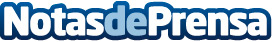 Reservas suficientes de uranio más allá de 120 añosEl último informe "Uranio 2014: Recursos, Producción y Demanda", más conocido como el "Libro Rojo", publicado en septiembre de 2014 por la Agencia de Energía Nuclear de la OCDE y el Organismo Internacional de Energía Atómica de las Naciones Unidas, señala que las reservas identificadas de uranio totales se han incrementado en un 7,6% desde el año 2011.Datos de contacto:Foro NuclearNota de prensa publicada en: https://www.notasdeprensa.es/reservas-suficientes-de-uranio-mas-alla-de-120_1 Categorias: Sector Energético http://www.notasdeprensa.es